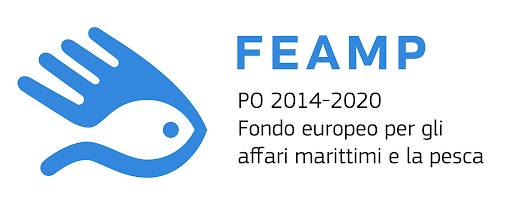 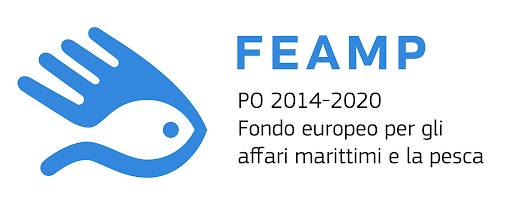 DATI IDENTIFICATIVI DEL RICHIEDENTETIPOLOGIA DI ISTANZATIPOLOGIA DI ACCORDO (da compilare solo in caso di domanda collettiva)DATI IDENTIFICATIVI DEL RICHIEDENTE/CAPO GRUPPO DEL RAGGRUPPAMENTOResidenza o sede legaleRappresentante legaleResidenza del rappresentante legaleCOMPOSIZIONE DEL RAGGRUPPAMENTO (in caso di domanda presentata collettivamente)RELAZIONE TECNICA: DESCRIZIONE DELL’INTERVENTODescrizione sintetica dell’intervento in termini di finalità, obiettivi e risultatiAREA GEOGRAFICA DELL’INTERVENTODescrizione dell’area dell’intervento CARATTERISTICHE DELL’OPERAZIONEL'operazione prevede interventi coerenti con almeno un'azione/topic di un pilastro del Piano di Azione Eusair (applicabile per le Regioni rientranti nella strategia EUSAIR)-DescrizioneInterventi attivatiNumero di imbarcazioni da pesca coinvolte all'iniziativa * calcolato come media dei due anni precedenti la presentazione della domanda di sostegnoCosti sintetici per alcune tipologie di interventiCATEGORIE DI SPESE**per quanto non espressamente previsto si rinvia alle Disposizioni attuative di misuraINTENSITA’ DELL’AIUTO (La sezione va compilata nel solo caso di richiesta di deroga all’intensità dell’aiuto richiesto di cui al paragrafo 3 dell’art.95 del Reg. (UE) 508/2014)DIAGRAMMA GANTTPIANO FINANZIARIO DEGLI INTERVENTIDurata operazione (a partire dalla data di concessione dell’aiuto): Operazione realizzata nella regione di presentazioneIVA rendicontabileDETTAGLI OPERAZIONERIEPILOGO SPESE ELEGGIBILIPIANO DELLE FONTI E DEGLI ESBORSI						        		IL TECNICO PROGETTISTA(nome e cognome)(TIMBRO)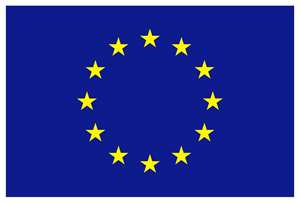 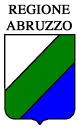 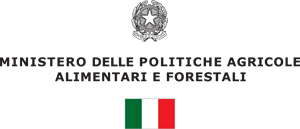 UNIONE EUROPEAPescatore; Armatore di imbarcazioni da pesca; Proprietario di imbarcazioni da pesca.IndividualeCollettivaDenominazioneC.F./P.IVAIndirizzo sedeCarica all’interno del RTI/ATSNella presente sezione dovrà essere fornita una descrizione sintetica dell’intervento in termini di finalità, obiettivi e risultati. Tale sezione costituisce, inoltre, la relazione tecnica del progetto/operazione e dovrà esplicitare che qualsiasi intervento posto in essere e che beneficia del sostegno della presente Misura deve essere implementato oltre gli obblighi minimi già previsti dalla normativa nazionale e comunitaria di riferimento. Tale relazione deve altresì evidenziare come ed in che misura gli interventi realizzati migliorino le condizioni di igiene e/o salute e/o sicurezza e/o lavoro dei pescatori a bordo delle imbarcazioni da pesca.Interventi attivatiSINODescrizioneL’operazione prevede Investimenti che migliorano le condizioni igieniche per i pescatori a bordo dei pescherecci?L’operazione prevede investimenti che migliorano le condizioni sanitarie per i pescatori a bordo dei pescherecci?L’operazione prevede investimenti che migliorano le condizioni di sicurezza dei pescatori a bordo dei pescherecci?L’operazione prevede investimenti che migliorano le condizioni di lavoro dei pescatori a bordo dei pescherecci?L’operazione prevede la redazione di guide e manualistica?L’operazione prevede l’analisi e la valutazione dei rischi (per imbarcazioni per cui non è obbligatorio per legge –imbarcazioni fuori tutto < 24 m)? NrNome imbarcazioneN.UE e TSLGeneralità armatoreUfficio di iscrizioneEtà dell’imbarcazioneN. pescatori a bordo*InterventoDescrizioneCostoL’operazione prevede interventi in merito al miglioramento delle condizioni igieniche per i pescatori a bordo dei pescherecciL’operazione prevede Interventi in merito al miglioramento delle condizioni di lavoro per i pescatori a bordo dei pescherecciL’operazione prevede interventi in merito al miglioramento delle condizioni sanitarie per i pescatori a bordo dei pescherecciL’operazione prevede interventi in merito al miglioramento delle condizioni di sicurezza per i pescatori a bordo dei pescherecciInterventi Costi in euroInterventi in merito al miglioramento delle condizioni igieniche e di lavoro per i pescatori a bordo dei pescherecci all'art. 32, del regolamento (UE) n. 508/2014Interventi in merito al miglioramento delle condizioni igieniche e di lavoro per i pescatori a bordo dei pescherecci all'art. 32, del regolamento (UE) n. 508/2014Interventi sulla sicurezza - Acquisto ed installazione di:zattere di salvataggio;sganci idrostatici delle zattere di salvataggio;localizzatori personali satellitari quali radioboe di localizzazione di sinistri, eventualmente integrati nei giubbotti di salvataggio e negli abiti da lavoro dei pescatori;dispositivi individuali di galleggiamento, in particolare tute da immersione o tute di sopravvivenza, salvagenti anulari e giubbotti di salvataggio;segnali di soccorso;dispositivi lanciasagole;sistemi di recupero dell’uomo in mare;apparecchiature antincendio quali estintori, coperte antifiamma, rivelatori d’incendio e di fumo, respiratori;porte tagliafuoco;valvole d'intercettazione del carburante;rilevatori di gas e sistemi d'allarme antigas;pompe e allarmi di sentina;apparecchiature per comunicazioni via radio e via satellite;porte e boccaporti stagni;protezioni sulle macchine, quali verricelli o tamburi avvolgirete;corridoi e scale di accesso;illuminazione di ricerca e di emergenza e illuminazione del ponte;sganci di sicurezza qualora l'attrezzo da pesca s'impigli in un ostacolo sottomarino;videocamere e schermi di sicurezza;armamento necessario a migliorare la sicurezza sul ponte.Interventi in merito al miglioramento delle condizioni sanitarie per i pescatori a bordo dei pescherecci, costi per:acquisto e installazione di cassette di pronto soccorso;acquisto di medicinali e dispositivi per cure urgenti a bordo;prestazioni di telemedicina, tra cui tecnologie elettroniche, apparecchiature e diagnostica per immagini applicate alla consultazione medica a distanza dalle navi;dotazione di guide e manuali per migliorare la salute a bordo;campagne d'informazione per migliorare la salute a bordo.Interventi in merito al miglioramento delle condizioni igieniche per i pescatori a bordo dei pescherecci, costi per:servizi igienico-sanitari quali gabinetti e lavabi;impianti di cucina e cambuse;depuratori per la produzione di acqua potabile;attrezzi per la pulizia ai fini del mantenimento delle condizioni igieniche a bordo;guide e manuali per migliorare l'igiene a bordo, compresi software.Interventi in merito al miglioramento delle condizioni di lavoro per i pescatori a bordo dei pescherecci, costi per:parapetti e ringhiere del ponte;strutture di riparo del ponte e ammodernamento delle cabine per il riparo dalle intemperie;elementi per il miglioramento della sicurezza in cabina e per gli spazi comuni destinati all'equipaggio;attrezzature per diminuire la movimentazione manuale di carichi pesanti, escluse le macchine direttamente connesse alle operazioni di pesca quali i verricelli;vernici antiscivolo e stuoie di gomma antiscivolo;dispositivi di protezione acustica e termica e apparecchi di ausilio alla ventilazione;abiti da lavoro ed equipaggiamento di sicurezza, quali calzature di sicurezza impermeabili, dispositivi di protezione degli occhi e dell'apparato respiratorio, guanti protettivi e caschi, o equipaggiamento protettivo anticaduta;segnali di emergenza e di allarme di sicurezza;analisi e valutazione dei rischi per individuare i rischi che incombono sui pescatori sia in porto sia in navigazione, al fine di adottare misure atte a prevenirli o attenuarli;guide e manuali per migliorare le condizioni di lavoro a bordo.Altri costi ammissibiliAltri costi ammissibilicosti sostenuti per l'attuazione dell'operazione;costi di investimento chiaramente connessi all'attività di progetto (ad esempio, acquisto di macchinari e attrezzature).spese generali (costi generali e costi amministrativi): si tratta di spese collegate all’operazione finanziata e necessarie per la sua preparazione o esecuzione, disciplinate nel documento Linee Guida per l’ammissibilità delle spese del Programma Operativo FEAMP 2014/2020 (Spese Generali, paragrafo 7.1.1.13). Sono spese quantificate forfettariamente e ammissibili a cofinanziamento fino ad una percentuale massima del 4 % dell'importo totale ammesso.Segue una lista indicativa e non esaustiva dei costi generali e amministrativi relativi alla presente Misura:spese per la tenuta del C/C appositamente aperto e dedicato all’operazione, se previsto da prescrizioni dell’Autorità di gestione;le spese per consulenza tecnica e finanziaria, le spese per consulenze legali, le parcelle notarili e le spese relative a perizie tecniche o finanziarie, nonché le spese per contabilità o audit, se direttamente connesse all’operazione cofinanziata e necessarie per la sua preparazione o realizzazione;le spese per garanzie fideiussorie, se tali garanzie sono previste dalle normative vigenti o da prescrizioni dell'Autorità di gestione;costi relativi alla gestione amministrativa dell'operazione (locazioni, telefono, luce, riscaldamento, personale amministrativo, canoni, manutenzione attrezzature ufficio, carta, fotocopie, ecc.).TOTALE COSTIDescrivere l’interesse collettivo rivestito dall’operazione richiestaDescrivere le caratteristiche del soggetto collettivoDescrivere gli elementi innovativi presenti nell’operazione richiestaDescrizione attivitàPeriodo temporale in bimestrePeriodo temporale in bimestrePeriodo temporale in bimestrePeriodo temporale in bimestrePeriodo temporale in bimestrePeriodo temporale in bimestrePeriodo temporale in bimestrePeriodo temporale in bimestrePeriodo temporale in bimestreSpesa imponibileIVA esclusa (€)Spesa imponibiledi cui “in economia” (€)ImportoIVA (€)Spesacon IVA (€)Contributo richiesto (€)Aliquota di sostegno (€)Macro-tipologia di spesaDettaglio spese eleggibiliDettaglio spese eleggibiliSpesa imponibileIVA esclusa (€)Spesa imponibileIVA esclusa (€)Spesa imponibiledi cui “in economia” (€)ImportoIVA (€)Spesacon IVA (€)Contributo richiesto (€)BENI MOBILIAcquisto DPI monousoAcquisto DPI monousoBENI MOBILIAcquisto DPI durevoliAcquisto DPI durevoliBENI MOBILIAcquisti materiali/attrezzi per puliziaAcquisti materiali/attrezzi per puliziaBENI MOBILIAcquisti o installazione di beni per migliorare la sicurezzaAcquisti o installazione di beni per migliorare la sicurezzaBENI MOBILIAcquisti o installazione di beni per migliorare la sicurezzaAcquisti o installazione di beni per migliorare la sicurezzaBENI MOBILIAcquisti o installazione di beni per migliorare la sicurezzaAcquisti o installazione di beni per migliorare la sicurezzaBENI MOBILIAcquisti o installazione di beni per migliorare le condizioni igienicheAcquisti o installazione di beni per migliorare le condizioni igienicheBENI MOBILIAcquisti o installazione di beni per migliorare le condizioni igienicheAcquisti o installazione di beni per migliorare le condizioni igienicheBENI MOBILIAcquisti o installazione di beni per migliorare le condizioni igienicheAcquisti o installazione di beni per migliorare le condizioni igienicheBENI MOBILIAcquisti o installazione di beni per migliorare le condizioni sanitarieAcquisti o installazione di beni per migliorare le condizioni sanitarieBENI MOBILIAcquisti o installazione di beni per migliorare le condizioni sanitarieAcquisti o installazione di beni per migliorare le condizioni sanitarieBENI MOBILIAcquisti o installazione di beni per migliorare le condizioni sanitarieAcquisti o installazione di beni per migliorare le condizioni sanitarieBENI MOBILIAcquisti o installazione di beni per migliorare le condizioni di lavoroAcquisti o installazione di beni per migliorare le condizioni di lavoroBENI MOBILIAcquisti o installazione di beni per migliorare le condizioni di lavoroAcquisti o installazione di beni per migliorare le condizioni di lavoroBENI MOBILIAcquisti o installazione di beni per migliorare le condizioni di lavoroAcquisti o installazione di beni per migliorare le condizioni di lavoroTOT. BENI MOBILI (€)TOT. BENI MOBILI (€)TOT. BENI MOBILI (€)Spese generali (max 4% del totale beni mobili)Spese generali (max 4% del totale beni mobili)Spese generali (max 4% del totale beni mobili)TOTALE (€)TOTALE (€)TOTALE (€)Costo investimentoContributo pubblico richiestoPartecipazione privataPartecipazione privataPartecipazione privataCosto investimentoContributo pubblico richiestopropriemutuoaltro